We commend ourselves, and all for                                whom we pray,
to the mercy and protection of God.
Merciful Father,
accept these prayers
for the sake of your Son,
our Saviour Jesus Christ. Amen.The Lord’s Prayer Our Father in heaven, 
hallowed be your name, 
your kingdom come, 
your will be done, 
on earth as in heaven. 
Give us today our daily bread. 
Forgive us our sins 
as we forgive those who sin against us. 
Lead us not into temptation 
but deliver us from evil. 
For the kingdom, the power, 
and the glory are yours, 
now and for ever. Amen. (or) Our Father, 
who art in heaven, 
hallowed be thy name; 
thy kingdom come; 
thy will be done; 
on earth as it is in heaven. 
Give us this day our daily bread. 
And forgive us our trespasses, 
as we forgive those who trespass against us. 
And lead us not into temptation; 
but deliver us from evil. 
For thine is the kingdom, 
the power and the glory, 
for ever and ever. Amen. 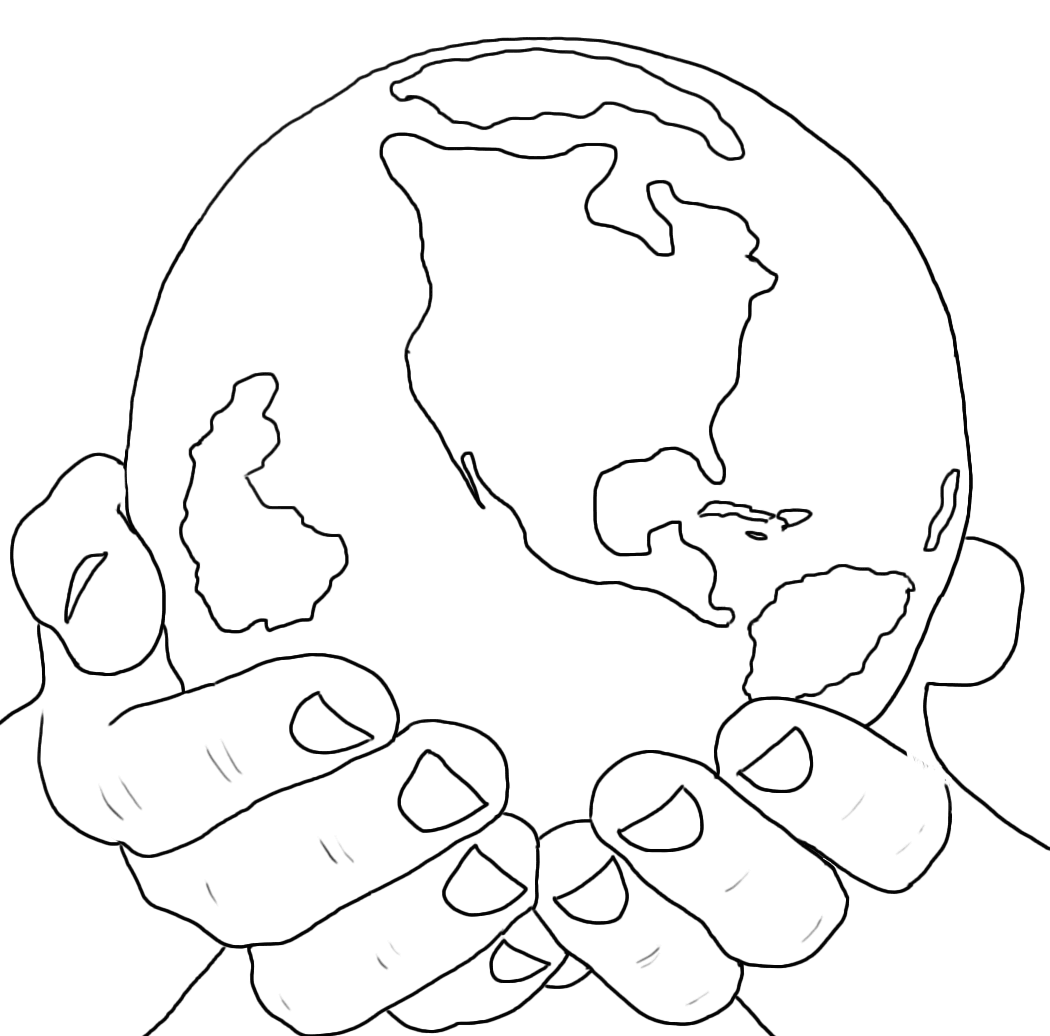 For the Christian communityWe are not people of fear:
we are people of courage.
We are not people who protect our own safety:
we are people who protect                                                our neighbours’ safety.
We are not people of greed:
we are people of generosity.
We are your people God,
giving and loving,
wherever we are,
whatever it costs
For as long as it takes
wherever you call us. Amen.Barbara Glasson, President of the Methodist ConferenceIntercessionsSET ALet us pray to God,
who alone makes us dwell in safety:For all who are affected by coronavirus,
through illness or isolation or anxiety,
that they may find relief and recovery:
Lord, hear us,
Lord, graciously hear us.For those who are guiding our nation at this time,
and shaping national policies,
that they may make wise decisions:
Lord, hear us,
Lord, graciously hear us.For doctors, nurses and medical researchers,
that through their skill and insights
many will be restored to health:
Lord, hear us,
Lord, graciously hear us.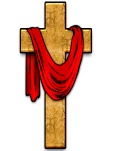 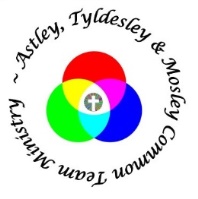 Prayers for Use at Morning PrayerDuring the Suspension of                          Public WorshipAll shall be well, and all shall be well, 
and all manner of thing shall be well.’Julian of NorwichFor those who are illMerciful God,
we entrust to your tender care
those who are ill or in pain,
knowing that whenever danger threatens
your everlasting arms are there to hold them safe.
Comfort and heal them,
and restore them to health and strength;
through Jesus Christ our Lord. Amen.For hospital staff and medical researchersGracious God,
give skill, sympathy and resilience
to all who are caring for the sick,
and your wisdom to those searching for a cure.
Strengthen them with your Spirit,
that through their work many will be restored to health;
through Jesus Christ our Lord. Amen.From someone who is ill or isolatedO God,
help me to trust you,
help me to know that you are with me,
help me to believe that nothing can                        separate me from your love
revealed in Jesus Christ our Lord. Amen.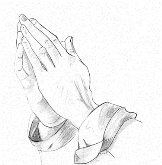 For the vulnerable and the fearful,
for the gravely ill and the dying,
that they may know your comfort and peace:
Lord, hear us,
Lord, graciously hear us.We commend ourselves,                                                   and all for whom we pray,
to the mercy and protection of God.
Merciful Father,
accept these prayers
for the sake of your Son,
our Saviour Jesus Christ. Amen.SET BLet us pray to the Lord,
who is our refuge and stronghold. For the health and well-being of our nation,
that all who are fearful and anxious
may be at peace and free from worry:
Lord, hear us,
Lord, graciously hear us.For the isolated and housebound,
that we may be alert to their needs,
and care for them in their vulnerability:
Lord, hear us,
Lord, graciously hear us.For our homes and families,
our schools and young people,
and all in any kind of need or distress:
Lord, hear us,
Lord, graciously hear us.For a blessing on our local community,
that our neighbourhoods may be places of trust and friendship,
where all are known and cared for:
Lord, hear us,
Lord, graciously hear us.